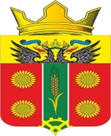 АДМИНИСТРАЦИЯ ИСТОМИНСКОЕ СЕЛЬСКОЕ ПОСЕЛЕНИЕ АКСАЙСКОГО РАЙОНА РОСТОВСКОЙ ОБЛАСТИРАСПОРЯЖЕНИЕ 18.04.2022г.                                    х. Островского                                               76«О закладке похозяйственных книг на 2022-2025гг.»В соответствии с Постановлением Администрации Истоминского сельского поселения от 14.04.2022г. № 80 1.	для ведения учета личных подсобных хозяйств на территории Истоминского сельского поселения, организовать перезакладку похозяйственных книг  на 2022-2025гг.;- Для ведения учета личных подсобных хозяйств на территории Истоминского сельского поселения, организовать перезакладку похозяйственных книг согласно номерам:   похозяйственная книга  № 1 п. Дивный, ул. Ленина – 200 листов;похозяйственная книга № 2 п. Дивный, ул. Советская с 1 по 26а – 200 листов;похозяйственная книга № 3 п. Дивный, ул. Советская с 27 по 36 – 200 листов;похозяйственная книга  № 4 п. Дивный, ул. Набережная, ул. Победы – 200 листов;похозяйственная книга  № 5 п. Дивный, ул. Привольная, ул. Школьная – 200 листов;похозяйственная книга № 6 п. Дивный, ул. 87-й Дивизии,                         пер. Молодежный, ул. Дружбы – 202 листа;похозяйственная книга № 1 п. Дорожный, ул. Центральная с 1по 44 – 202 листа;похозяйственная книга № 2 п. Дорожный, ул. Центральная с 45 по 74, ул. Молодежная – 199 листов;похозяйственная книга № 3 п. Дорожный, ул. Широкая, ул. Канищева, ул. Школьная – 200 листов;похозяйственная книга № 4 п. Дорожный, ул. Октябрьская, ул. Молдавская – 200 листов;похозяйственная книга № 5 п. Дорожный, ул. Первомайская, ул. Зеленая, ул. Асфальтная – 204 листа; похозяйственная книга №  6 п. Дорожный, ул. Южная – 202 листа; похозяйственная книга № 1х. Истомино ул. Мичурина, ул. Октябрьская – 200 листов;похозяйственная книга № 2 х. Истомино ул. Истомина – 200 листов; похозяйственная книга № 3 х. Истомино ул. Победы, ул. Первомайская, ул. Московская – 200 листов; похозяйственная книга № 4 х. Истомино ул. Мира, пер. Дачный, ул. Березовая – 202 листа; похозяйственная книга № 1 х. Островского ул. Кирова с 2 по 58 – 202 листа;похозяйственная книга №  2 х. Островского ул. Кирова с 59 по 148 – 202 листа;похозяйственная книга № 3 х. Островского ул. Политехническая,                          ул. Пушкина – 202 листа;похозяйственная книга № 4 х. Островского ул. Молодежная, ул. Степная – 200 листов;похозяйственная книга №  5 х. Островского ул. Гагарина – 200 листов;похозяйственная книга №  6 х. Островского ул. Седова, ул. Советская – 200 листов; похозяйственная книга №  7 х. Островского ул. Новая, ул. Ноябрьская, ул. Крестьянская – 200 листов.Ответственным  за ведение похозяйственных книг в установленном порядке и их сохранность назначить старшего инспектора администрации Истоминского сельского поселения.Разместить настоящее постановление на официальном сайте администрации Истоминского сельского поселения и опубликовать в информационном бюллетене «Вестник» сельского поселения.Контроль за исполнением постановления возложить на заместителя главы Администрации Аракелян И.С.Глава Администрации Истоминскогосельского поселения                                                                                Д.А. Кудовба